KEMENTERIAN AGAMA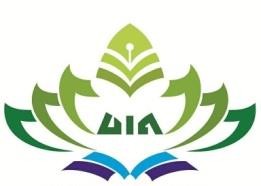 UNIVERSITAS ISLAM NEGERI RADEN INTAN LAMPUNG FAKULTAS EKONOMI DAN BISNIS ISLAMAlamat : Jl. Let. Kol. H. Endro Suratmin Sukarame I Bandar LampungFORM NILAI PRAKTEK PELAKSANAAN IBADAHAssalamu’alaikum Wr.Wb.Berikut adalah identitas mahasiswa yang telah selesai mengikuti PPI:Nama	: NPM	: Prodi	: Dengan nilai PPIDemikian Form Nilai ini dibuat dengan sebenar-benarnya sebagai bukti pengganti sertifikat PPI untuk syarat ujian Munaqosah Mahasiswa di Lingkungan Fakultas Ekonomi dan Bisnis Islam. Wassalamu’alaikum Wr.Wb.Bandar Lampung, A.n Wakil Dekan I									       Petugas PPITaufiqur Rahman, SE.,M.SiIIIIIIIVRata-rata